Příloha IStatistické zpracování dat – test nezávislosti chí-kvadrát (2)Běžným způsobem sběru dat o nejrůznějších, často složitých jevech, je dotazníkové šetření. Výsledkem je řada dat, z kterých se snažíme zjistit něco zajímavého a užitečného. Můžeme například zjistit, jestli spolu souvisí dvě kvalitativní veličiny nebo zda jsou na sobě nezávislé a případně jak silná je závislost. Při statistickém zpracování dat je často vhodné použít test nezávislosti chí-kvadrát. Pro výpočet testu lze použít program, který si vytvoříme např. v Excellu nebo můžeme použít již vytvořené programy. Velmi povedená je aplikace Milana Kábrta na http://www.milankabrt.cz/testNezavislosti/index.phpPoužitím této aplikace získáme rychle a snadno výsledky, které vyhodnotí statistický soubor. Pro měření síly vztahu můžeme použít korelační koeficienty. Jednoduchým způsobem lze vypočítat např. korigovaný koeficient kontingence pomocí Pearsona nebo Cramerův koeficient. Oba korelační koeficienty jsou z intervalu (0, 1). Na základě vypočtené hodnoty můžeme určit korelaci mezi hodnotami. Pokud je hodnota koeficientu 0, není mezi hodnotami žádný vztah. Je-li hodnota rovna 1, je mezi hodnotami v kontingenční tabulce silná závislost.Test nezávislosti – test chí-kvadrát (2)Test nezávislosti chí-kvadrát se používá, pokud chceme zjistit závislost dvou kvalitativních veličin, které zjišťujeme na prvcích téhož výběru. Máme náhodný výběr rozsahu n rozdělený do dvou znaků (znak 1, znak 2). Úkolem testu je rozhodnout, zda znaky jsou na sobě závislé nebo nezávislé (zda znak 1 má vliv na znak 2).Test chí-kvadrát porovnává skutečné (naměřené) a očekávané četnosti. Skutečné (naměřené) četnosti zjišťujeme z kontingenční tabulky. V kontingenční tabulce jsou ve sloupcích vyjádřené hodnoty znaku 1, v řádcích hodnoty znaku 2. Očekávané četnosti vypočítáme. Při výpočtu předpokládáme, že platí nulová hypotéza. Nulová hypotéza předpokládá, že znaky jsou nezávislé. Velikost rozdílů mezi skutečnými (naměřenými) a očekávanými četnosti se posuzuje pomocí testové statistiky chí-kvadrát. Porovnává se vypočtená hodnota s kritickou hodnotou chí-kvadrát na dané hladině významnosti. Hladina významnosti se volí obvykle 0,05 nebo 0,1. Hladina významnosti představuje pravděpodobnost chyby při zamítnutí nulové hypotézy. Je-li hladina významnosti 0,05 (0,1), je pravděpodobnost, že jsme se dopustili chyby 5 % (10 %). Kritickou hodnotu pro daný stupeň volnosti najdeme v tabulkách. Počet stupňů volnosti zjistíme podle vztahu (a-1)(b-1), kde a je počet řádků a b je počet sloupců. Je-li kritická hodnota menší než vypočtená hodnota testového kritéria, zamítáme nulovou hypotézu a na dané hladině významnosti a přijímáme hypotézu o závislosti. Je-li kritická hodnota větší než vypočtená hodnota testového kritéria, nezamítáme nulovou hypotézu na dané hladině významnosti a platí, že znaky jsou nezávislé.HypotézyNulová hypotéza: znaky 1 a 2 jsou nezávisléAlternativní hypotéza: mezi znaky 1 a 2 existuje závislostPostup výpočtuSestaví se tabulka skutečných (naměřených) relativních četnostíVypočte se tabulka očekávaných četnostíProvede se kontrola podmínek pro použití testu nezávislosti v kontingenční tabulce:	- nejvíce 20 % očekávaných četností může být menších než 5	- žádná očekávaná četnost nesmí být menší než 1Pozn. Platí pro náhodný výběr n > 40. Pro tabulku 2x2 je nutná úprava testového kritéria, pokud 20 < n < 40, provádí se pomocí Yatesovy korekce. Pokud n < 20, používá se Fisherův test.Vypočte se testové kritérium (dosazení do vzorce – výsledek hodnota)Testové kritérium se srovná s kritickou hodnotou (tabulková hodnota, je potřeba zohlednit počet stupňů volnosti)Je-li testové kritérium  kritická hodnota, potom nezamítáme hypotézu o nezávislosti a nezávislost lze předpokládatJe-li testové kritérium > kritická hodnota, potom zamítáme hypotézu o nezávislosti a lze předpokládat závislostKorigovaný koeficient kontingence pomocí PearsonaKorigovaný koeficient kontingence pomocí Pearsona udává sílu vztahu. Nabývá hodnot z intervalu (0,1). Hodnota 0 znamená, že mezi hodnotami v kontingenční tabulce není žádný vztah, hodnota 1 znamená silnou závislost.Korigovaný koeficient kontingence pomocí Pearsona vypočteme podle vztahukde  je hodnota testového kritéria, n je rozsah souboru, m je počet řádků nebo počet sloupců v kontingenční tabulce (je-li větší počet řádků, je m počet řádků; je-li větší počet sloupců, je m počet sloupců).Cramerův koeficientCramerův koeficient udává sílu vztahu. Nabývá hodnot z intervalu (0,1). Hodnota 0 znamená, že mezi hodnotami v kontingenční tabulce není žádný vztah, hodnota 1 znamená silnou závislost.Cramerův koeficient V vypočteme podle vztahukde  je hodnota testového kritéria, n je rozsah souboru, m je počet řádků nebo počet sloupců v kontingenční tabulce (je-li větší počet řádků, je m počet řádků; je-li větší počet sloupců, je m počet sloupců).Pro lepší pochopení zpracování dat uvádíme dva příklady.Příklad 1Chceme zjistit, zda spolu souvisí péče o zrak a nejvyšší dosažené vzdělání. Máme k dispozici 660 dotazníků týkajících se vad a ochrany zraku (náhodný výběr o rozsahu n=660). Z dotazníku vybereme otázky týkající se péče o zrak a dosaženého vzdělání.Vybrané otázky z dotazníku:Nejvyšší dosažené vzdělánízákladnístředoškolskévyšší odbornévysokoškolskéDomníváte se, že se dostatečně pečujete o svůj zrak?anoneněkdyZnak 1 – nejvyšší dosažené vzděláníZnak 2 – péče o zrakÚkol testu – rozhodnout, zda nejvyšší dosažené vzdělání má vliv na péči o zrakPostup výpočtu1. Sestavíme tabulku skutečných (naměřených) relativních četností Tab. 1a Skutečné (relativní) četnostiVe sloupcích tabulky jsou vyjádřené hodnoty znaku 1 – nejvyšší dosažené vzdělání, v řádcích hodnoty znaku 2 – péče o zrak. V jednotlivých buňkách tabulky je zaznamenáno, jak odpovídali respondenti z dané skupiny. Např. 33 respondentů se základním vzděláním odpovědělo, že se domnívá, že se dostatečně pečuje o svůj zrak.Pro výpočet použijeme následující odkaz:http://www.milankabrt.cz/testNezavislosti/index.phpSpustíme aplikaci a podle pokynů aplikace doplníme počet skupin znaku 1 a počet skupin znaku 2. Znak 1 má celkem 4 skupiny (základní, SŠ, VOŠ, VŠ), znak 2 má celkem 3 skupiny (ano, někdy, ne). Dále musíme doplnit hladinu významnosti . Obvykle se volí 0,1 nebo 0,05. Zvolíme 0,05 a  dále stiskneme tlačítko pokračovat. V následujícím kroku zadáme do tabulky naměřené relativní četnosti a dále stiskneme tlačítko pokračovat. Zobrazí se nám výsledky testu – tabulka očekávaných četností, hodnota testového kritéria, kritická hodnota testového kritéria pro daný počet stupňů volnosti a rozhodnutí.Zkontrolujeme podmínky pro použití testu nezávislosti v kontingenční tabulce:	- nejvíce 20 % očekávaných četností může být menších než 5	- žádná očekávaná četnost nesmí být menší než 1Tab. 1b Očekávané četnostiPodmínky pro použití testu jsou v našem případě splněny a můžeme použít test nezávislosti chí-kvadrát. Hodnota testového kritéria je 54,792. Počet stupňů volnosti je 6 (počet řádků 3, počet sloupců 4, odtud (3-1) (4-1)=23=6). Kritická hodnota pro hladinu významnosti 0,05 a počet stupňů volnosti 6 je 12,592 (viz tabulka 3). Protože kritická hodnota je menší než vypočtená hodnota testového kritéria, zamítáme nulovou hypotézu a na dané hladině významnosti a přijímáme hypotézu o závislosti.Závěr: Zjišťovali jsme, zda péče o zrak souvisí s nejvyšším dosaženým vzděláním. Pro testování jsme použili test nezávislosti chí-kvadrát. Při výpočtu jsme použili program pro statistiku test nezávislosti chí-kvadrát http://www.milankabrt.cz/testNezavislosti/index.phpPorovnali jsme skutečné (naměřené) a očekávané četnosti. Skutečné (naměřené) četnosti jsme zaznamenali do kontingenční tabulky. Očekávané četnosti jsme vypočítali. Při výpočtu jsme předpokládali, že platí nulová hypotéza. Nulová hypotéza: Péče o zrak nesouvisí s nejvyšším dosaženým vzděláním.Alternativní hypotéza: Péče o zrak souvisí s nejvyšším dosaženým vzděláním.Velikost rozdílů mezi skutečnými (naměřenými) a očekávanými četnosti jsme posoudili pomocí testové statistiky chí-kvadrát. Porovnali jsme vypočtenou hodnotu s kritickou hodnotou chí-kvadrát na hladině významnosti 0,05. Hladina významnosti 5 % představuje pravděpodobnost chyby při zamítnutí nulové hypotézy. Počet stupňů volnosti je v našem případě 6, kritická hodnota pro 6 stupňů volnosti a hladinu významnosti 0,05 je 12,592. Vypočtená hodnota testového kritéria je 54,792. Kritická hodnota je v našem případě menší než vypočtená hodnota testového kritéria, zamítáme nulovou hypotézu a na hladině významnosti 0,1 (10 %) a přijímáme hypotézu, že mezi péčí o zrak a nejvyšším dosaženým vzděláním existuje určitá závislost.Výpočet korigovaného koeficientu kontingence pomocí PearsonaDosadíme do vztahu pro korigovaný koeficient kontingence pomocí Pearsona a dostaneme: 0,320Výpočet Cramerova koeficientuDosadíme do vztahu pro Cramerův koeficient a dostaneme:Získané hodnoty koeficientů naznačují, že mezi hodnotami v kontingenční tabulce je jenom slabá závislost. Nejvyšší dosažené vzdělání má vliv na péči o zrak, ale tato závislost není silná.Příklad 2Chceme zjistit, zda spolu souvisí péče o zrak a pohlaví. Máme k dispozici 660 dotazníků týkajících se vad a ochrany zraku (náhodný výběr o rozsahu n=660). Z dotazníku vybereme otázky týkající se péče o zrak a pohlaví.Vybrané otázky z dotazníku:PohlavíženamužDomníváte se, že se dostatečně pečujete o svůj zrak?a) anob) nec) někdyZnak 1 – pohlaví Znak 2 – péče o zrakÚkol testu – rozhodnout, zda pohlaví má vliv na péči o zrakPostup výpočtu1. Sestavíme tabulku skutečných (naměřených) relativních četnostíTab. 2a Skutečné (relativní) četnostiVe sloupcích tabulky jsou vyjádřené hodnoty znaku 1 – pohlaví, v řádcích hodnoty znaku 2 – péče o zrak. V jednotlivých buňkách tabulky je zaznamenáno, jak odpovídali respondenti z dané skupiny. Např. 58 mužů odpovědělo, že se domnívá, že se dostatečně pečuje o svůj zrak.Pro výpočet použijeme následující odkaz:http://www.milankabrt.cz/testNezavislosti/index.phpSpustíme aplikaci a podle pokynů aplikace doplníme počet skupin znaku 1 a počet skupin znaku 2. Znak 1 má celkem 2 skupiny (muž, žena), znak 2 má celkem 3 skupiny (ano, někdy, ne). Dále musíme doplnit hladinu významnosti . Obvykle se volí 0,1 nebo 0,05. Zvolíme 0,05 a dále stiskneme tlačítko pokračovat. V následujícím kroku zadáme do tabulky naměřené relativní četnosti a dále stiskneme tlačítko pokračovat. Zobrazí se nám výsledky testu – tabulka očekávaných četností, hodnota testového kritéria, kritická hodnota testového kritéria pro daný počet stupňů volnosti a rozhodnutí.Zkontrolujeme podmínky pro použití testu nezávislosti v kontingenční tabulce:	- nejvíce 20 % očekávaných četností může být menších než 5	- žádná očekávaná četnost nesmí být menší než 1Tab. 2b Očekávané četnostiPodmínky pro použití testu jsou v našem případě splněny a můžeme použít test nezávislosti chí-kvadrát. Hodnota testového kritéria je 3,253. Počet stupňů volnosti je 2 (počet řádků 3, počet sloupců 2, odtud (3-1) (2-1)=21=2). Kritická hodnota pro hladinu významnosti 0,05 a počet stupňů volnosti 2 je 5,991 (viz tabulka 3). Kritická hodnota je větší než vypočtená hodnota testového kritéria, nezamítáme nulovou hypotézu a na dané hladině významnosti, platí, že znaky jsou nezávislé.Závěr: Z našeho šetření vyplynulo, že péče o zrak a pohlaví na sobě nezávisí. Závislost jsme ověřili pomocí kontingenčních tabulek a použili jsme test chí kvadrát. Kritická mez pro hladinu významnosti byla zvolena 0,05. Vypočtená hodnota testového kritéria je 3,253. Počet stupňů volnosti je 2, kritická hodnota pro 2 stupně volnosti je 5,991. Protože kritická hodnota je větší než vypočtená hodnota, z provedeného testu vyplývá, že veličiny jsou na sobě nezávislé.Výpočet korigovaného koeficientu kontingence pomocí PearsonaDosadíme do vztahu pro korigovaný koeficient kontingence pomocí Pearsona a dostaneme: Výpočet Cramerova koeficientuDosadíme do vztahu pro Cramerův koeficient a dostaneme:Získané hodnoty koeficientů ukazují, že mezi hodnotami v kontingenční tabulce není závislost. Pohlaví nemá vliv na péči o zrak.Kritické hodnoty testového kritéria chí-kvadrátTab. 3 Kritické hodnoty testového kritéria chí-kvadrát pro hladinu významnosti 0,05 a 0,01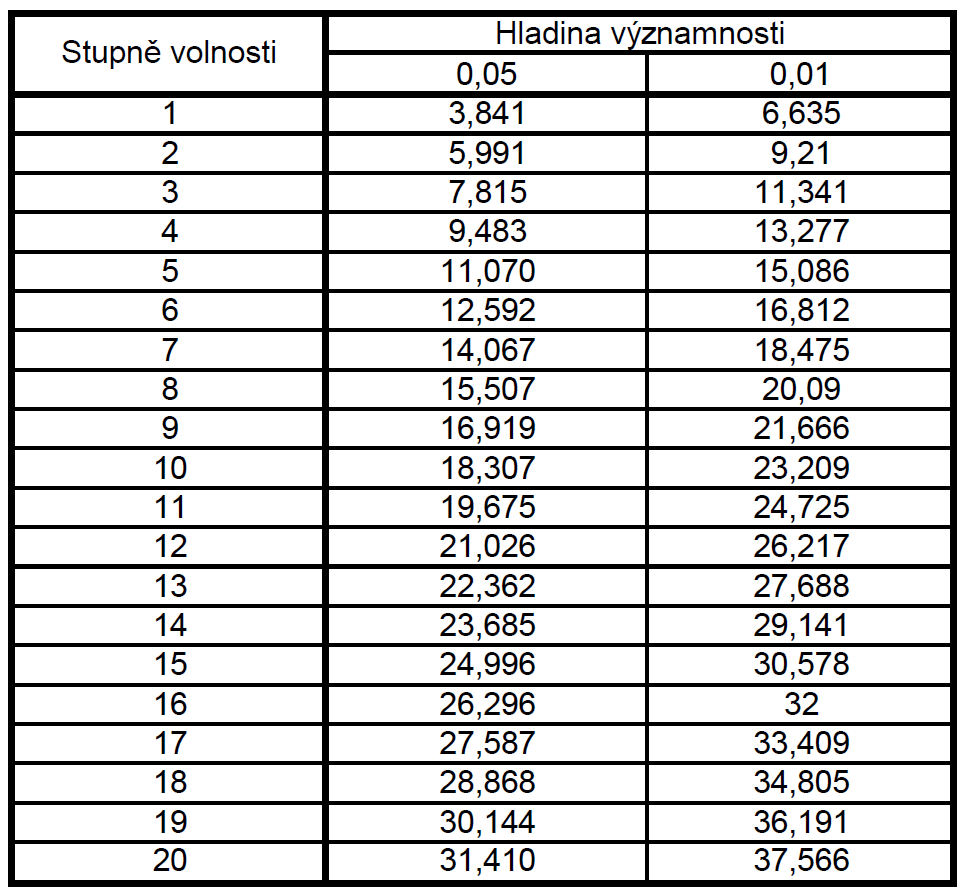 Zdroj: www.milankabrt.cz/testNezavislosti/index.phpzákladníSŠVOŠVŠcelkemano331322869262někdy674070150ne111286103248celkem5033434242660základníSŠVOŠVŠcelkemano19,85132,5913,596,07262někdy11,3675,917,7355150ne18,79125,512,7890,93248celkem5033434242660mužženacelkemano58204262někdy40110150ne47201248celkem145515660mužženacelkemano57,56204,44262někdy32,95117,05150ne54,48193,52248celkem145515660